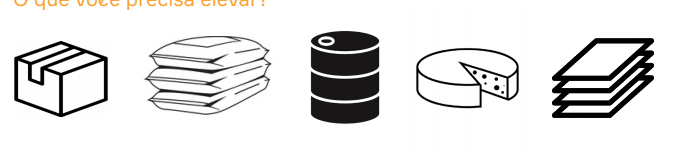 ОПИТУВАЛЬНИЙ ЛИСТ ДЛЯ ВИБОРУ ВАКУУМНОГО ЗАХВАТУ KENOSОПИТУВАЛЬНИЙ ЛИСТ ДЛЯ ВИБОРУ ВАКУУМНОГО ЗАХВАТУ KENOS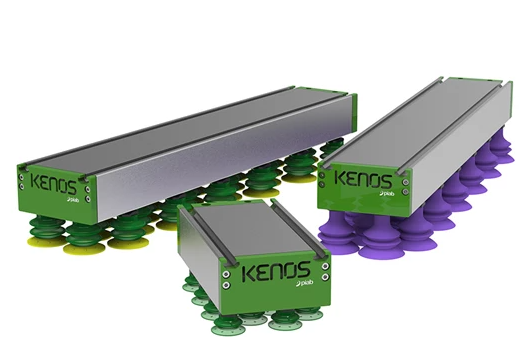 Дата:Компанія:e-mail:П.І.П.Телефон:Characteristics of cargo / Характеристики вантажуCharacteristics of cargo / Характеристики вантажуType of cargoТип вантажуMaterial МатеріалWeight, kg Вага, кгOverall dimensions, mmГабаритні розміри, мм 	minOverall dimensions, mmГабаритні розміри, мм 	majority/більшістьOverall dimensions, mmГабаритні розміри, мм 	maxType of surfaceТип поверхні	Dusty/Запилений	Oily/Жирний	Damp/Вологий	Dry/Сухий	Porous/Пористий	Other/іншийLifting frequency, /hКількість циклів, /годEnvironment temperature, °CТемпература навкол. середовища, °CNumber of objectsКількість об’єктів	One/Один	Many/Багато	Gasket /ПрокладкаPorosityПористість	Not porous/НепористаPorosityПористість	Other/ІншеPorosityПористість	High/ВисокаPorosityПористість	Not porous/НепористаPorosityПористість	Other/ІншеTilt angle, °Кут нахилу, ° 	minTilt angle, °Кут нахилу, °        maxTilt angle, °Кут нахилу, °Drop-off positionТочка розвантаження	Conveyor/КонвеєрDrop-off positionТочка розвантаження	Ground/ПідлогаDrop-off positionТочка розвантаження	Pallet/ПіддонDrop-off positionТочка розвантаження	Workbench/ВерстакDrop-off positionТочка розвантаження	Other/Інше